Zadatak – INSTALACIJA PYTHONAPronađite na web stranici škole instalacijsku datoteku PYTHON.ZIP.Pokrenite datoteku, pratite  instalaciju i odpakirajte-izdvojite sve u posebnu mapu (kreirajte mapu):    c://install/PythonŠifre u školi su: OSBUKOVAC2014  ili INFORMATIKA 2014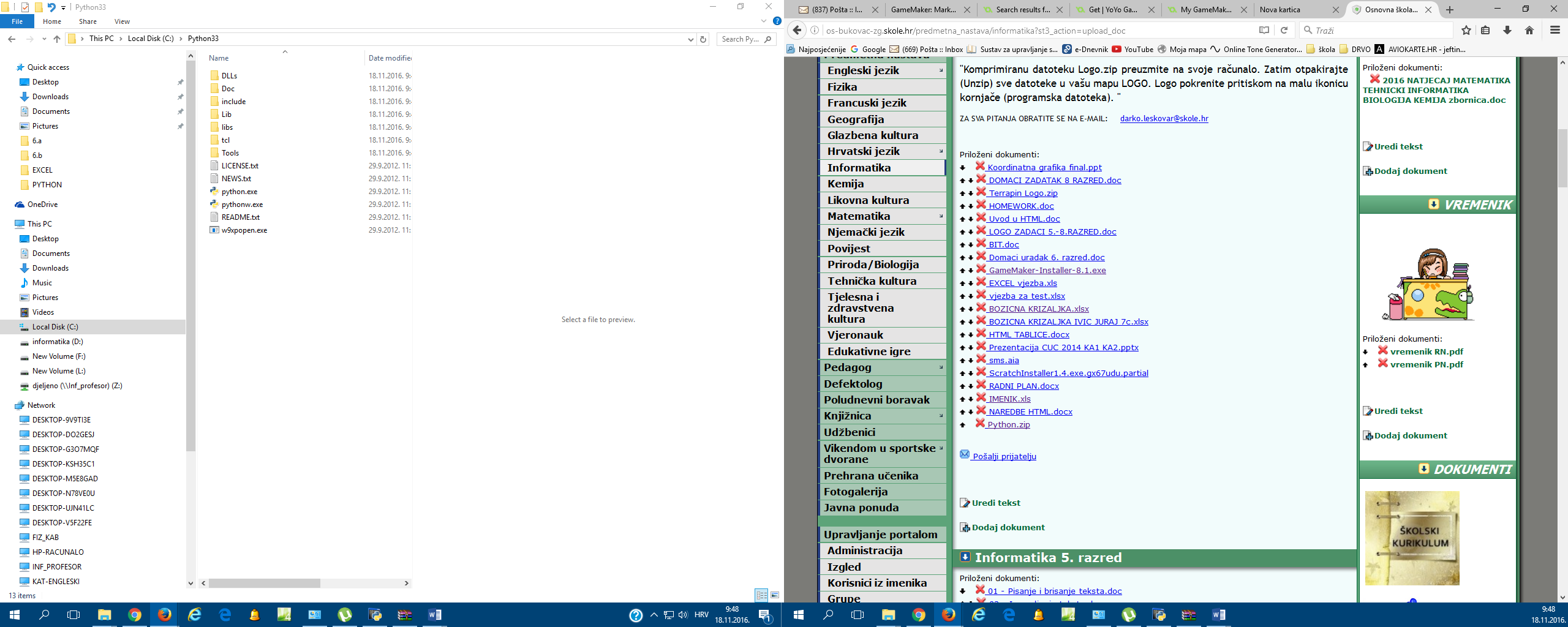 Napravite shortcut-poveznicu na radnu površinu za pokretanje Pythona (označena datoteka) i pokrenite ga: 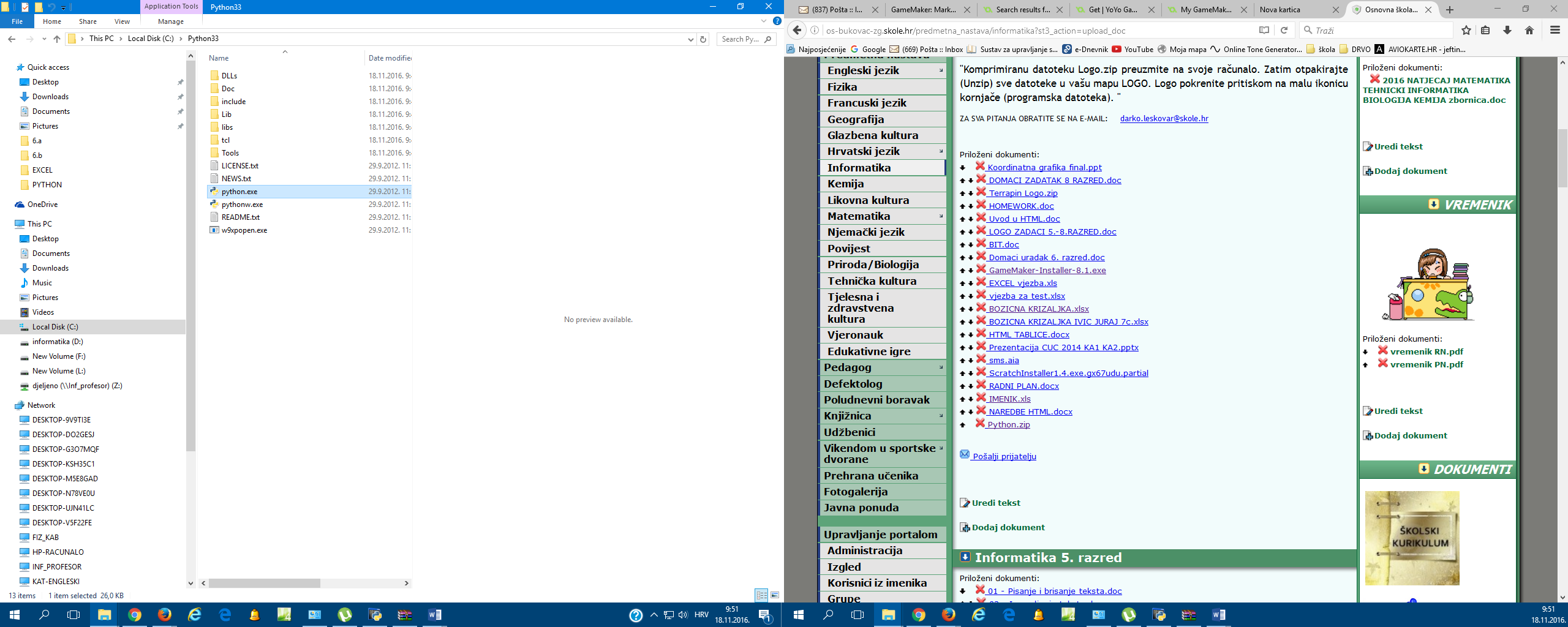 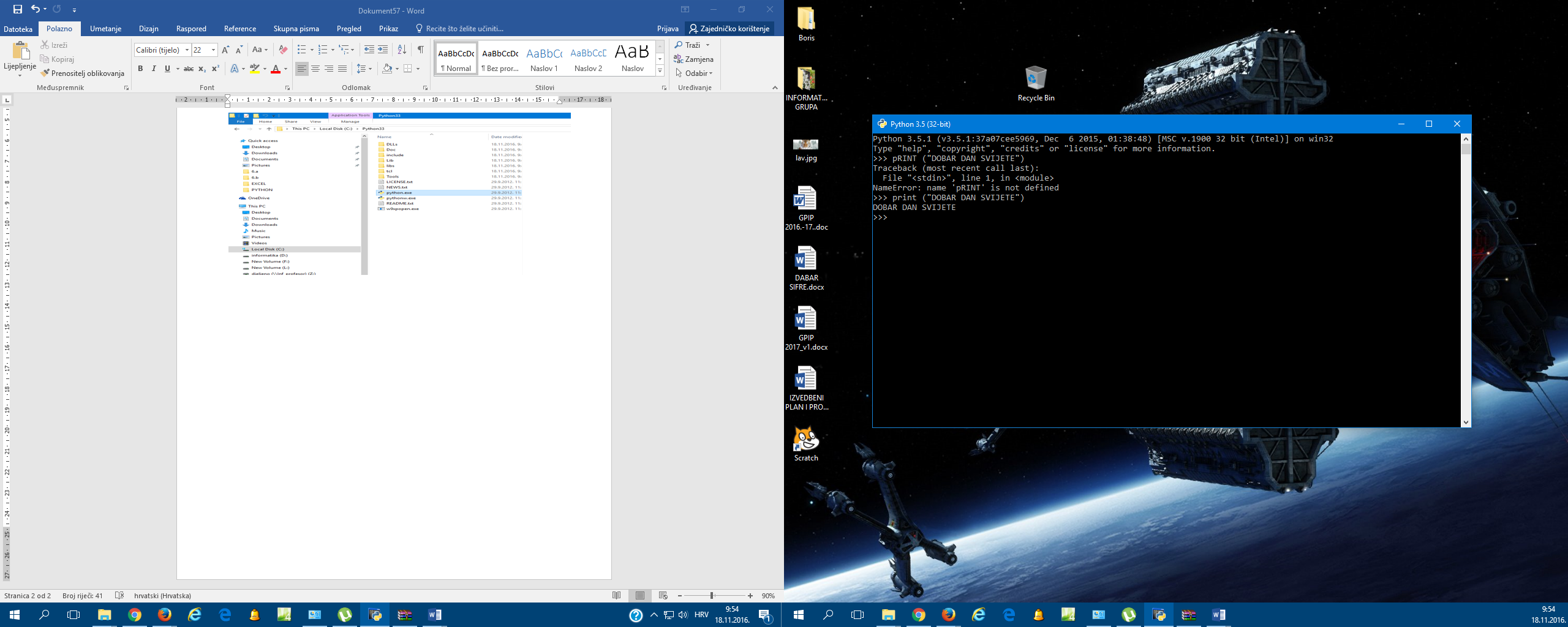 